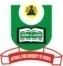 NATIONAL OPEN UNIVERSITY OF NIGERIAPlot 91, Cadastral Zone, NnamdiAzikwe Expressway, Jabi, AbujaFACULTYOF SCIENCES JULY EXAMINATIONS 2017COURSE CODE:	ESM 308                                                                            		TIME: 21/2 HOURSCOURSE TITLE: 	RURAL DEVELOPMENT STRATEGY				CREDIT UNIT: 2Instruction: Attempt question number one (1) and any other three (3). Question number one (1) is compulsory and carries 25 marks, while the other questions carry equal marks (15) each1a.	Explain the concept of community development and its approaches (12marks)b.	State three classes of rural dweller need (3marks)c	Distinguish with examples between rural settlement and rural development (10marks)2 	Highlight general stages in policy formulation and explain the number one (10marks)b.	State and explain four problems of rural settlements (5marks)3a.	Explain the following population terms (i) birth rate (ii) death rate (iii) population density (6marks)b.	Highlight three factors of world population distribution (3marks)c.	Explain the term population census with regard to Nigeria (6marks)4a.	Explain five information needs categories of Nigerian rural communities (7.5marks)b.	Urban and rural settlements are not the same. Justify (7.5marks)c.	State four criteria for the definition of rural area (4marks)5a.	State and explain three agents of community development (9marks)b.	Highlight the sources of NGOs (6marks)